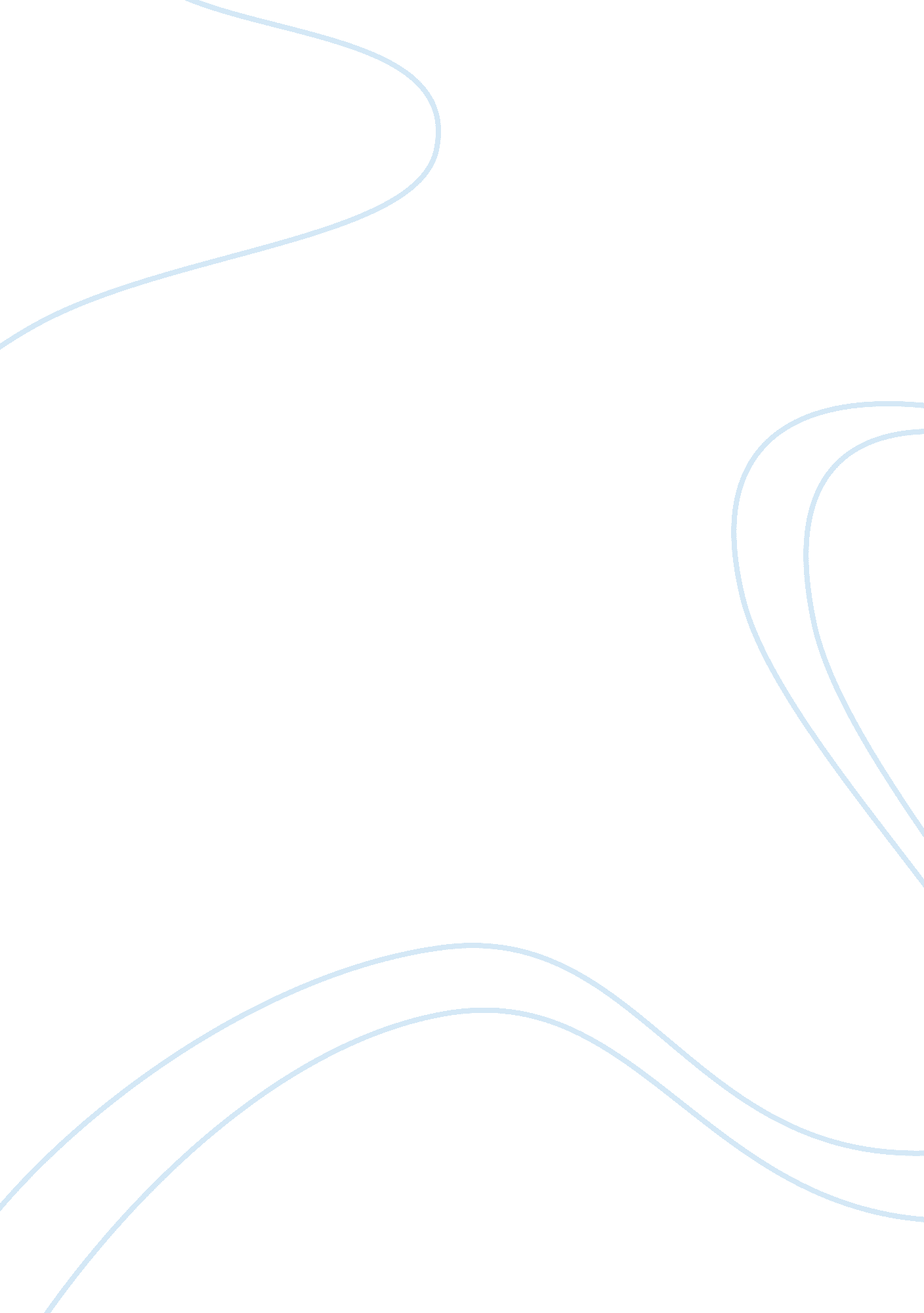 Difference between being an intrapreneur vs entrepreneur business essay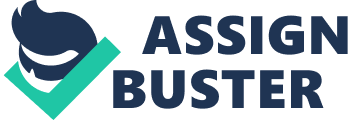 From our experience, intrapreneurship can merely work if the corporate civilization allows it to because the employees may get down to believe really otherwise, they may get down to take enterprises which may non even be what the organisation or immediate foreman wants. To us, intrapreneurship is fundamentally holding a spirit of endeavor within an organisation - and it means that you 're taking enterprises and taking your occupation as you 're running your ain concern. This means you Act In The Best Interests Of The Organisation. You will desire to assist the company increase their profitableness, to cut down the costs of their operations, to possibly spearhead or make activities, leads or launches that will truly add to the bottom-line of the organisation. It 's truly approximately uninterrupted and ceaseless betterment for an organisation. And if you 're taking charge of that, you will be known as an intrapreneur. Every organisation will value intrapreneurs because at any point in clip, if there 's a retrenchment exercising, who are the people they 'll acquire rid of? The dead-weight. The people who are merely making what they 're told. But intrapreneurs are people who are continuously looking for ways to make value for the organisation. These people will be more valuable and you 'll be the last to be affected in the downswing. If you 're an employee and possibly even plan to stay one for the remainder of your working yearss, we still promote you to larn what entrepreneurship is approximately. Why? Because the generalised rules every bit good as the accomplishments that you need to develop as an enterpriser are still applicable within an organisation. In fact, it gives you an ADDED Advantage over those who do non hold the skillsets of enterprisers. Intrapreneurship has the same spirit as entrepreneurship but applied within an organisation. We have met CEOs of companies who are hired CEOs and they are exceeding enterprisers. The lone difference between enterprisers and intrapreneurs is that intrapreneurs are GIVEN the resources they need to do determinations while enterprisers have to Find their Own resources. So what are some of the accomplishments we encourage EVERYONE to larn? Examples are: merchandising accomplishments, dialogue accomplishments, originative thought, understanding what is considered feasible, schemes and concern theoretical accounts, understanding how different factors affect the companies ' profitableness, and things like that. About Me Contact US Submit Your StartUp What is Intrapreneurship? - Difference, Features and Examples of Intrapreneurs Posted by Amitabh Shukla on June 3, 2009 in Entrepreneurship What is Intrapreneurship? - Difference, Features and Examples of Intrapreneurs Entrepreneurship is the pattern of shiping on a new concern or resuscitating an bing concern by pooling together a clump of resources, in order to work new found chances. What is Intrapreneurship? : Intrapreneurship is the pattern of entrepreneurship by employees within an organisation. Difference between an enterpriser and an intrapreneur: An enterpriser takes significant hazard in being the proprietor and operator of a concern with outlooks of fiscal net income and other wagess that the concern may bring forth. On the reverse, an intrapreneur is an single employed by an organisation for wage, which is based on the fiscal success of the unit he is responsible for. Intrapreneurs portion the same traits as enterprisers such as strong belief, ardor and penetration. As the intrapreneur continues to show his thoughts smartly, it will uncover the spread between the doctrine of the organisation and the employee. If the organisation supports him in prosecuting his thoughts, he succeeds. If non, he is likely to go forth the organisation and put up his ain concern. Example of intrapreneurship: A authoritative instance of intrapreneurs is that of the laminitiss of Adobe, John Warnock and Charles Geschke. They both were employees of Xerox. As employees of Xerox, they were frustrated because their new merchandise thoughts were non encouraged. They quit Xerox in the early 1980s to get down their ain concern. Currently, Adobe has an one-year turnover of over $ 3 billion. Features of Intrapreneurship: Entrepreneurship involves invention, the ability to take hazard and creativeness. An enterpriser will be able to look at things in fresh ways. He will hold the capacity to take calculated hazard and to accept failure as a acquisition point. An intrapreneur thinks like an enterpriser looking out for chances, which profit the organisation. Intrapreneurship is a fresh manner of doing organisations more profitable where inventive employees entertain entrepreneurial ideas. It is in the involvement of an organisation to promote intrapreneurs. Intrapreneurship is a important method for companies to reinvent themselves and better public presentation. In a recent survey, research workers compared the elements related to entrepreneurial and intrapreneurial activity. The survey found that among the 32, 000 topics who participated in it, five per centum were engaged in the initial phases of a concern start-up, either on their ain or within an organisation. The survey besides found that human capital such as instruction and experience is connected more with entrepreneurship than with intrapreneurship. Another observation was that intraptreneurial startups were inclined to concentrate more on business-to-business merchandises while entrepreneurial startups were inclined towards consumer gross revenues. Another of import factor that led to the pick between entrepreneurship and intrapreneurship was age. The survey found that people who launched their ain companies were in their 30s and 40s. Peoples from older and younger age groups were risk averse or felt they have no chances, which makes them the ideal campaigners if an organisation is on the expression out for employees with new thoughts that can be pursued. Entrepreneurship entreaties to people who possess natural traits that find start ups eliciting their involvement. Intrapreneurs appear to be those who by and large would non wish to acquire entangled in start ups but are tempted to make so for a figure of grounds. Directors would make good to take employees who do non look entrepreneurial but can turn out to be good intrapreneurial picks. Examples of Intrapreneurs: A batch of companies are known for their attempts towards fostering their in-house endowments to advance invention. The outstanding among them is `` Skunk Works '' group at Lockheed Martin. This group formed in 1943 to construct P-80 combatant jets. Kelly Johnson was the manager of the undertaking, a individual who gave `` 14 regulations of intrapreneurship '' . At `` 3M '' employees could pass their 15 % clip working on the undertakings they like for the improvement of the company. On the initial success of the undertaking, 3M even financess it for farther development. Genesis Grant is another 3M intrapreneurial plan which finances undertakings that might non stop up acquiring financess through normal channels. Genesis Grant offers $ 85, 000 to these pioneers to transport send on their undertakings. Robbie Bach, J Allard and squad 's XBOX might non hold been executable without the Microsoft 's money and substructure. The undertaking required 100s of 1000000s and quality endowment to do the merchandise. Definition In 1992, The American Heritage Dictionary acknowledged the popular usage of a new word, intrapreneur, to intend `` A individual within a big corporation who takes direct duty for turning an thought into a profitable finished merchandise through self-asserting risk-taking and invention '' . Intrapreneurship is now known as the pattern of a corporate direction manner that integrates risk-taking and invention attacks, every bit good as the wages and motivational techniques, that are more traditionally thought of as being the state of entrepreneurship. [ edit ] History The first written usage of the footings 'intrapreneur, ' 'intrapreneuring, ' and 'intrapreneurship ' day of the month from a paper [ 1 ] written in 1978 by Gifford & A ; Elizabeth Pinchot. Later the term was credited to Gifford Pinchot III by Norman Macrae in the April 17, 1982 issue of The Economist. [ 2 ] The American Heritage Dictionary of the English Language included the term 'intrapreneur ' in its 3rd 1992 Edition, and besides credited [ 3 ] Gifford Pinchot III as the conceiver of the construct. The term was popularized in 1985 in a best-selling concern book by Gifford Pinchot III, Intrapreneuring: Why You Do n't Have to Leave the Corporation to Become an Entrepreneur. Its first usage in a major popular publication was in a quotation mark by Steve Jobs, Apple Computer 's Chairman, in an interview in the September 1985 Newsweek article, [ 4 ] where he shared, `` The Macintosh squad was what is normally known as intrapreneurship & A ; mspace ; merely a few old ages before the term was coined & amp ; mspace ; a group of people traveling, in kernel, back to the garage, but in a big company. '' Howard Edward Haller ( now a Ph. D. ) documented ( as his Master's-in-Management thesis, `` Intrapreneurship '' ) a four-year ( 1977-1980 ) instance survey of a successful intrapreneurship ( viz. PR1ME Computer Inc. 's PR1ME Leasing Division ) in 1981. The paper was published by VDM Verlag Dr. Muller AG & A ; CoKG, in 2009, as Intrapreneurship Success: A PR1ME Example. [ ref. ISBN 978-3-639-17509-7 Amazon. com ] & lt ; /ref & gt ; [ edit ] Employee Intrapreneur `` Intrapreneurship refers to employee enterprises in organisations to set about something new, without being asked to make so. '' [ 5 ] Hence, the intrapreneur focuses on invention and creativeness, and transforms an thought into a profitable venture, while runing within the organisational environment. Therefore, intrapreneurs are Inside enterprisers who follow the end of the organisation. Intrapreneurship is an illustration of motive through occupation design, either officially or informally. ( See besides Corporate Social Entrepreneurship: intrapreneurship within the house which is driven to bring forth societal capital in add-on to economic capital. ) Employees, such as marketing executives [ 6 ] or possibly those engaged in a particular undertaking within a larger house, are encouraged to act as enterprisers, even though they have the resources, capablenesss and security of the larger house to pull upon. Capturing a small of the dynamic nature of entrepreneurial direction ( seeking things until successful, larning from failures, trying to conserve resources, etc. ) adds to the potency of an otherwise inactive organisation, without exposing those employees to the hazards or answerability usually associated with entrepreneurial failure. [ edit ] Examples Many companies are celebrated for puting up internal organisations whose intent is to advance invention within their ranks. One of the most well-known is the `` Skunk Works '' group at Lockheed Martin. The group was originally named after a mention in a sketch, and was foremost brought together in 1943 to construct the P-80 combatant jet. Because the undertaking was to finally go a portion of the war attempt, the undertaking was internally protected and close. Kelly Johnson, subsequently celebrated for Kelly 's 14 regulations of intrapreneurship [ 7 ] , was the manager of this group. Another illustration could be 3M, who encourage many undertakings within the company. They give certain freedom to employees to make their ain undertakings, and they even give them financess to utilize for these undertakings. ( In the yearss of its laminitiss, HP used to hold similar policies and merely such an innovation-friendly ambiance and intrapreneurial repute. ) Besides 3M, Intel besides has a tradition of implementing intrapreneurship [ 8 ] [ edit ] See besides 